Zarządzenie nr 18
Rektora Zachodniopomorskiego Uniwersytetu Technologicznego w Szczecinie 
z dnia 9 lutego 2023 r.zmieniające zarządzenie nr 77 Rektora ZUT z dnia 14 października 2019 r.
w sprawie nadania Regulaminu organizacyjnego
Zachodniopomorskiego Uniwersytetu Technologicznego w SzczecinieNa podstawie § 8 ust. 4 pkt 12 oraz § 28 ust. 3 Statutu ZUT (uchwała nr 75 Senatu ZUT z dnia 28 czerwca 2019 r., z późn. zm.), po zasięgnięciu opinii Senatu ZUT, zarządza się, co następuje:§ 1.W Regulaminie organizacyjnym Zachodniopomorskiego Uniwersytetu Technologicznego w Szczecinie, który stanowi załącznik do zarządzenia nr 77 Rektora ZUT z dnia 14 października 2019 r., z późn. zm., wprowadza się zmiany:w § 6 w ust. 1 po wyrazie „centra” dodaje się wyrazy „zespoły dydaktyczne,”;w § 9 w ust. 3 uchyla się pkt 10;w § 20: w ust. 1:wprowadzenie do wyliczenia otrzymuje brzmienie: „1. Do zadań Uczelnianego Centrum Informatyki (UCI) należy administrowanie Uczelnianą Siecią Komputerową, Uczelnianą Siecią Telefoniczną, a także:”,pkt c otrzymuje brzmienie: „c) organizowanie prawidłowego i bezpiecznego dostępu do infrastruktury informatycznej i telefonicznej Uczelni;”,w ust. 2:pkt 1 otrzymuje brzmienie: „1) utrzymywanie i rozwój infrastruktury komputerowo-sieciowej i telefonicznej;”,pkt 2 otrzymuje brzmienie: „2) zapewnienie dostępu Uczelni do Internetu i łączności telefonicznej stacjonarnej i komórkowej;”,pkt 4 otrzymuje brzmienie: „4) rozwój usług sieciowych na potrzeby dydaktyki i prac naukowo-badawczych i wsparcie jednostek w prawidłowej obsłudze systemu informatycznego i telefonicznego Uczelni;”,w pkt 8 na końcu zdania dodaje się wyrazy „i telefonicznej”,w pkt 10 na końcu zdania dodaje się wyrazy „i Uczelnianej Sieci Telefonicznej”,pkt 11 otrzymuje brzmienie: „11) prowadzenie prac badawczo-wdrożeniowych w zakresie systemów informatycznych i telefonicznych, które funkcjonują lub będą funkcjonować w Uczelni;”;w § 21:w ust. 1 pkt 1 otrzymuje brzmienie: „1) Dział Infrastruktury Teleinformatycznej,”,w ust. 2:wprowadzenie do wyliczenia otrzymuje brzmienie: „Do zadań Działu Infrastruktury Teleinformatycznej należy:”,dodaje się pkt 12–16 w brzmieniu:„utrzymywanie w sprawności technicznej instalacji, sieci, urządzeń telefonicznych Uczelni w celu zapewnienia prawidłowej łączności telefonicznej, w tym bieżąca konserwacja; 	utrzymywanie w sprawności technicznej wszystkich central telefonicznych Uczelni;	czynności formalno-prawne związane z utrzymaniem w pełnej sprawności technicznej łączności i infrastruktury telefonicznej Uczelni;administrowanie siecią teletechniczną, w tym obsługa central telefonicznych i pozostałych urządzeń telekomunikacyjnych;aktualizacja składu osobowego i teleadresowego Uczelni na stronie internetowej Uczelni.”;w § 27: w ust. 1 w pkt 4 po lit. b dodaje się lit. c w brzmieniu: „c) Sekcja ds. Otwartej Nauki;”,w ust. 5 dodaje się pkt 8 w brzmieniu: „8) prowadzenie działalności informacyjnej i szkoleniowej w zakresie tematyki otwartej nauki, w tym otwartego dostępu do publikacji naukowych i danych badawczych.”;uchyla się § 32 i skreśla się wyrazy „Ośrodek Szkoleniowo-Badawczy w Zakresie Energii Odnawialnej”;w § 51:w ust. 1 uchyla się pkt 3 i 9,ust. 2 otrzymuje brzmienie:„2. Prorektorowi ds. organizacji i rozwoju uczelni podporządkowane są:Dział Organizacyjno-Prawny,Dział Projektów Strategicznych,Biuro Promocji,Biuro Prasowe,Akademickie Biuro Karier,Samodzielne stanowisko pracy – Koordynator Informatyzacji Procesów,Samodzielne stanowisko pracy – Koordynator ds. Systemu POL-on.”;uchyla się § 61 i skreśla się wyrazy „Biuro Promocji”;uchyla się § 62 i skreśla się wyrazy „Rzecznik Prasowy”;w § 65:w ust. 1 uchyla się pkt 3,ust. 5 uchyla się;§ 68b otrzymuje numerację § 68f;po § 68a dodaje się odpowiednio w kolejności alfabetycznej § 68b – 68e: dodaje się wyrazy „Biuro Promocji” i § 68b w brzmieniu:„Biuro Promocji
§ 68b.Do zadań Biura Promocji należy:realizacja systemowej promocji adresowanej do potencjalnych studentów; wszechstronne i kompleksowe promowanie Uczelni;koordynowanie działalności promocyjnej w Uczelni;kreowanie pozytywnego wizerunku Uczelni, jej prestiżu naukowego i dydaktycznego wśród potencjalnych grup odbiorców;obsługa administracyjno-organizacyjna biura;sprawozdawczość w zakresie realizowanych zadań.Zadania swoje Biuro Promocji realizuje w następujących obszarach działalności:promocja:promowanie oferty edukacyjnej Uczelni w kraju i poza jego granicami,udział w organizowaniu imprez promujących ofertę dydaktyczną Uczelni,projektowanie, redakcja i dystrybucja materiałów marketingowych,opiniowanie projektów promocyjno-informacyjnych składanych przez wydawnictwa pozauczelniane oraz przygotowywanie materiałów do projektów przyjętych przez Uczelnię,aktywowanie potencjału twórczego i organizacyjnego studentów,nawiązywanie kontaktów z uczelniami krajowymi i zagranicznymi oraz innymi instytucjami w sprawie wzajemnej promocji,współpraca z otoczeniem około uczelnianym (JST, stowarzyszenia, fundacje itp.) w tematyce związanej z promocją oferty edukacyjnej,przygotowanie materiałów reklamowych;informacja:gromadzenie i analiza danych statystycznych i demograficznych,pozyskiwanie i analiza informacji wspomagających kampanie promocyjne Uczelni,prowadzenie i nadzór nad głównymi profilami Uczelni w mediach społecznościowych, opracowywanie rankingów Uczelni.”,dodaje się wyrazy „Biuro Prasowe i § 68c w brzmieniu:„Biuro Prasowe
§ 68c.Do zadań Biura Prasowego należy:prezentowanie w mediach aktywności Uczelni w zakresie dydaktyki i badań naukowych;redagowanie komentarzy, sprostowań, polemik itp., w związku z pojawiającymi się publikacjami na temat Uczelni;organizowanie i prowadzenie konferencji prasowych oraz innych spotkań z dziennikarzami;organizowanie spotkań kierownictwa Uczelni z dziennikarzami;inicjowanie zdarzeń medialnych kreujących wizerunek Uczelni;utrzymywanie stałych kontaktów z przedstawicielami mediów oraz rzecznikami prasowymi innych uczelni;koordynowanie informacji przekazywanych przez Uczelnię do publicznej wiadomości.pozyskiwanie i wymiana informacji pomiędzy jednostkami organizacyjnymi Uczelni oraz instytucjami współpracującymi;zapewnianie profesjonalnej, dostosowanej do oczekiwań potencjalnych grup odbiorców, aktualnej, ścisłej i atrakcyjnie przygotowanej informacji o Uczelni;gromadzenie, aktualizacja i udostępnianie informacji o Uczelni zainteresowanym grupom odbiorców;koordynowanie działalności informacyjnej w Uczelni;pozyskiwanie i redagowanie informacji o Uczelni oraz ich upowszechnianie;współredagowanie oraz stała aktualizacja strony internetowej; gromadzenie dokumentacji historiograficznej i prasowej o Uczelni; wytwarzanie i archiwizowanie materiałów fotograficznych i video;reprezentowanie organizacji w stowarzyszeniach branżowych z dziedziny PR;promowanie osiągnięć naukowych pracowników Uczelni;popularyzacja ważnych wydarzeń w Uczelni.”,dodaje się wyrazy „Akademickie Biuro Karier” i § 68d w brzmieniu:„Akademickie Biuro Karier
§ 68d.Do zadań Akademickiego Biura Karier należy:organizacja oraz opracowanie wyników i sprawozdań z przeprowadzenia ankiety pracodawcy;prowadzenie doradztwa zawodowego wśród studentów i absolwentów Uczelni (rozmowy indywidualne, warsztaty, seminaria);współpraca z Samorządem Studenckim ZUT poprzez wydziałowych reprezentantów Samorządu na zasadach wolontariatu;przygotowanie kandydatów do rozmów kwalifikacyjnych i optymalnego zaprezentowania się pracodawcom;analiza potrzeb zatrudnienia wśród studentów Uczelni;prowadzenie różnorodnych form poszukiwania ofert pracy stałej i czasowej dla studentów i absolwentów Uczelni poprzez nawiązywanie kontaktów z przedsiębiorstwami krajowymi i zagranicznymi;prowadzenie banku ofert pracy i informacji niezbędnych do określenia dalszej drogi zawodowej i wymagań stawianych przez pracodawców przyszłym pracownikom;zbieranie informacji o stażach zawodowych, współpraca z Wojewódzkim Urzędem Pracy;organizowanie spotkań studentów i absolwentów Uczelni z pracodawcami (targi pracy, prezentacje firm, wydawanie materiałów informacyjnych i reklamowych firm);organizacja kursów branżowych podnoszących kwalifikacje studentów i absolwentów na krajowym i zagranicznym rynku pracy;promocja Uczelni wśród pracodawców;współpraca z analogicznymi jednostkami (biura karier) i organizacjami w szkołach wyższych w kraju;doradztwo zawodowe dla studentów.”,dodaje się wyrazy „Samodzielne stanowisko pracy – Koordynator Informatyzacji Procesów” i § 68e w brzmieniu:„Samodzielne stanowisko pracy – Koordynator Informatyzacji Procesów§ 68e. Do zadań Samodzielnego stanowiska pracy – Koordynator Informatyzacji Procesów należy:udział w projektowaniu procesów w ZUT w zakresie możliwości ich informatyzacji, w tym opiniowanie w tym zakresie regulacji wewnętrznych;projektowanie i modelowanie procesów w podsystemie EOD;projektowanie informatycznych mechanizmów wspomagających zarządzanie w ZUT;administracja systemem panel2.zut.edu.pl;administracja systemem rekruter.zut.edu.pl;projektowanie mechanizmów przekazywania danych o osiągnięciach naukowych, artystycznych i projektach do systemu POL-on2;przekazywanie danych i kontrola poprawności przekazanych danych o osiągnięciach naukowych i artystycznych i projektach do systemów PBN i POL-on2;przygotowywanie dla Rektora i prorektorów zestawień i raportów z danych z systemów informatycznych ZUT.”;w § 74 w ust. 3:pkt 4 otrzymuje brzmienie:„4) realizowanie zadań związanych ze służbowymi telefonami stacjonarnymi i komórkowymi, a w szczególności:prowadzenie spraw związanych ze służbowymi telefonami komórkowymi – zakup,rozliczanie wszystkich dokumentów związanych ze służbowymi telefonami komórkowymi,rozliczanie wszystkich dokumentów związanych z rozmowami służbowymi telefonii stacjonarnej;”,dodaje się pkt 5 w brzmieniu: „5) przygotowanie informacji i dokumentów do windykacji.”;załączniki nr 1, 1a, 3, 4, 5, 6, 7, 10, 11, 13, 14 i 15 otrzymują brzmienia, jak stanowią odpowiednio załączniki nr 1 – 12 do niniejszego zarządzenia.§ 2.Zarządzenie wchodzi w życie z dniem 1 marca 2023 r.Rektor
dr hab. inż. Jacek Wróbel, prof. ZUTZałącznik nr 1
do zarządzenia nr 18 Rektora ZUT z dnia 9 lutego 2023 r.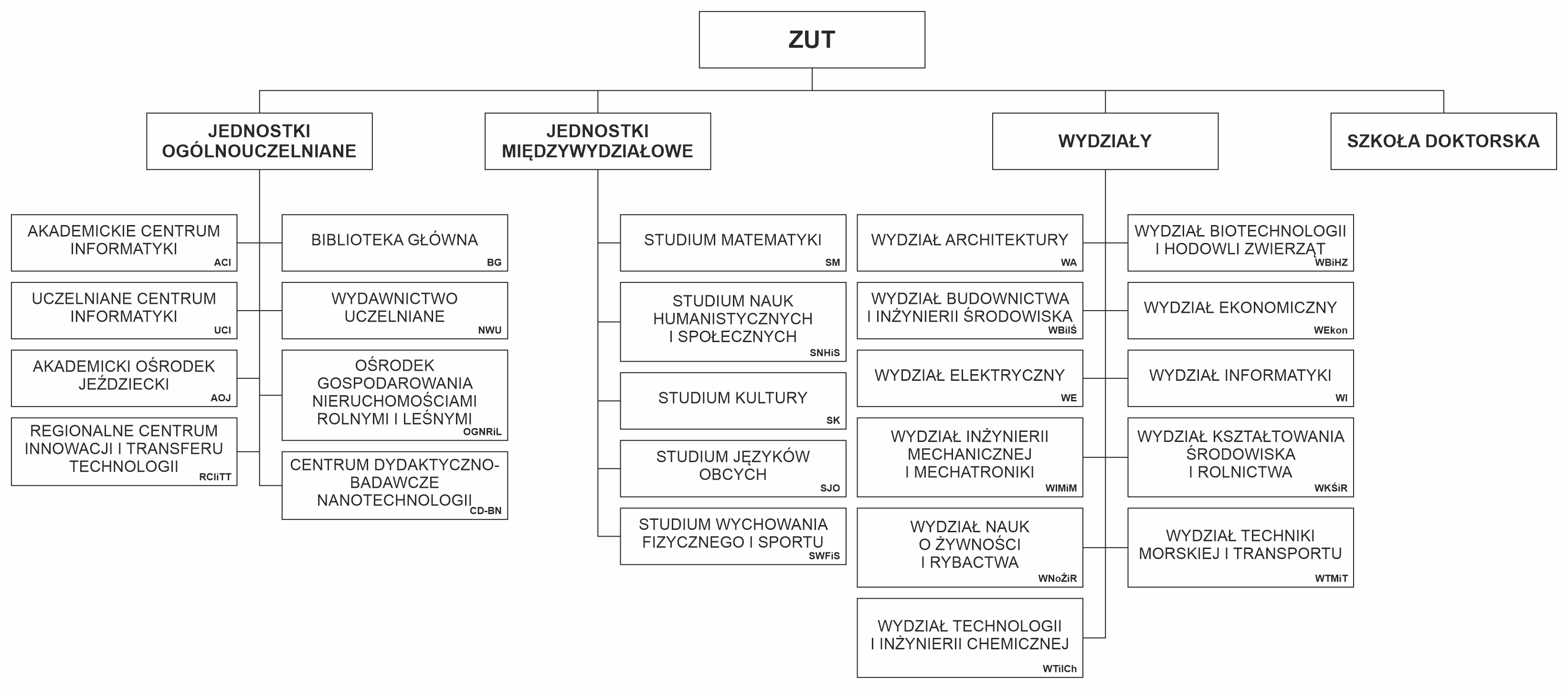 Załącznik nr 2
do zarządzenia nr 18 Rektora ZUT z dnia 9 lutego 2023 r.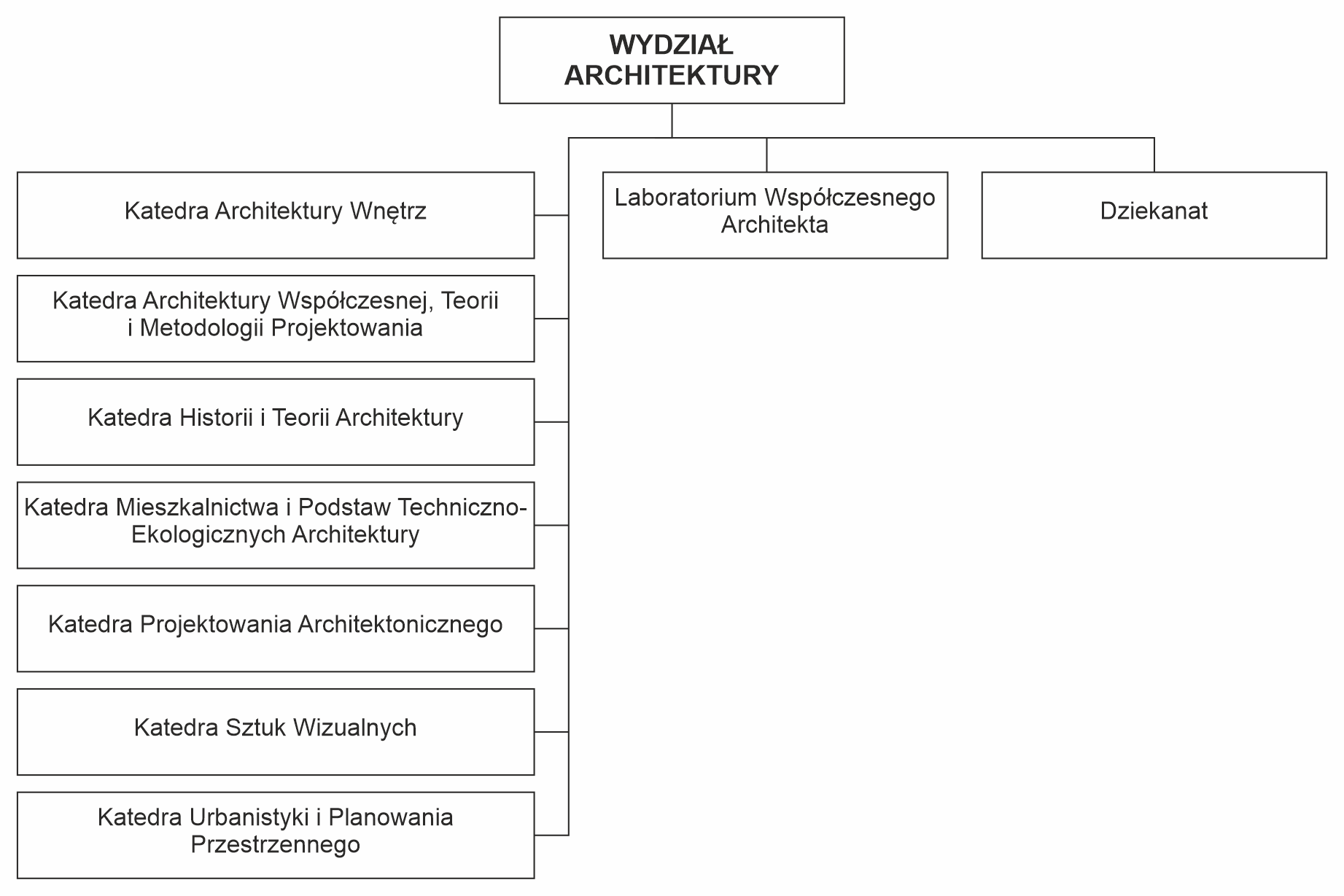 Załącznik nr 3
do zarządzenia nr 18 Rektora ZUT z dnia 9 lutego 2023 r.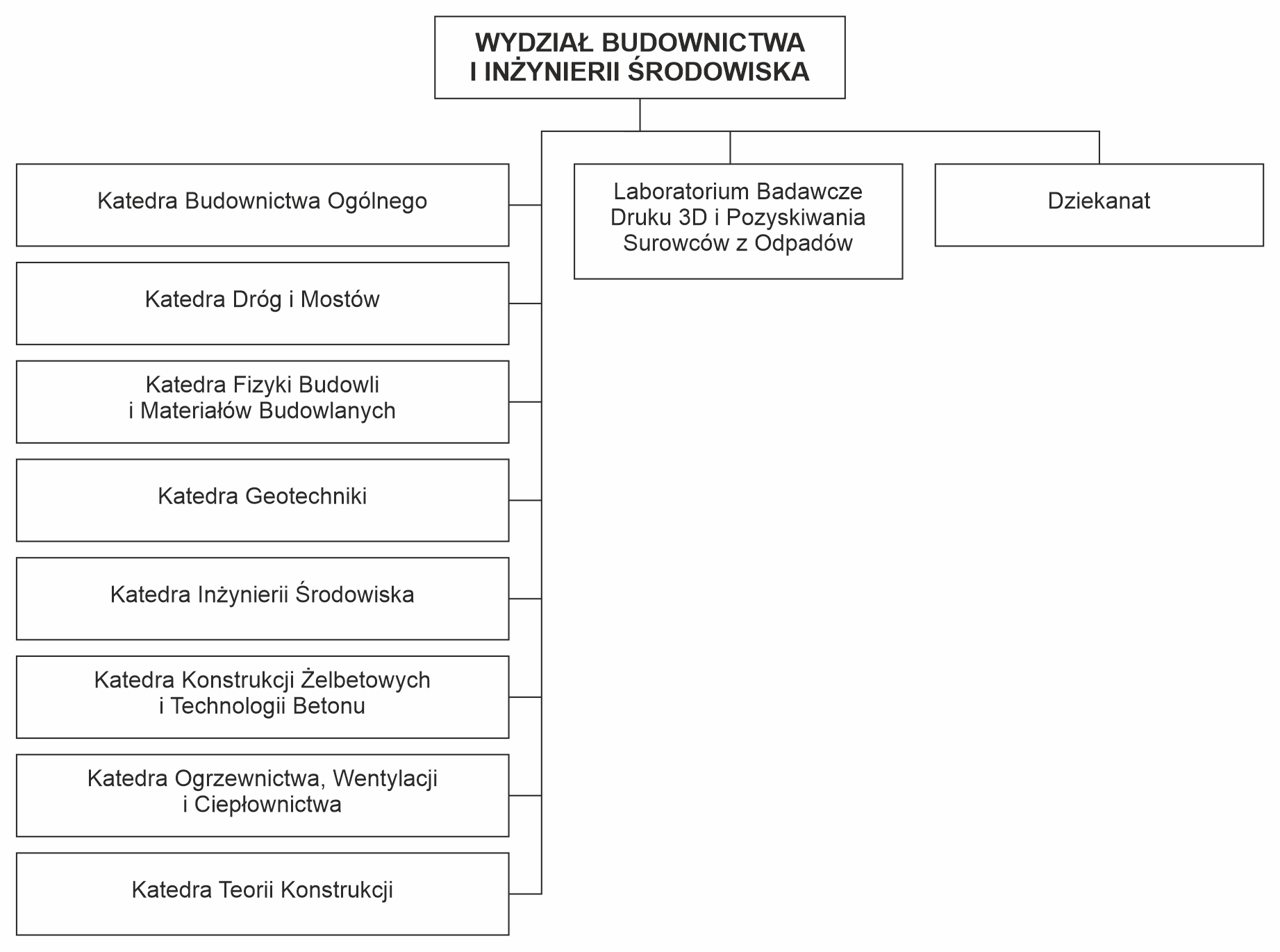 Załącznik nr 4
do zarządzenia nr 18 Rektora ZUT z dnia 9 lutego 2023 r.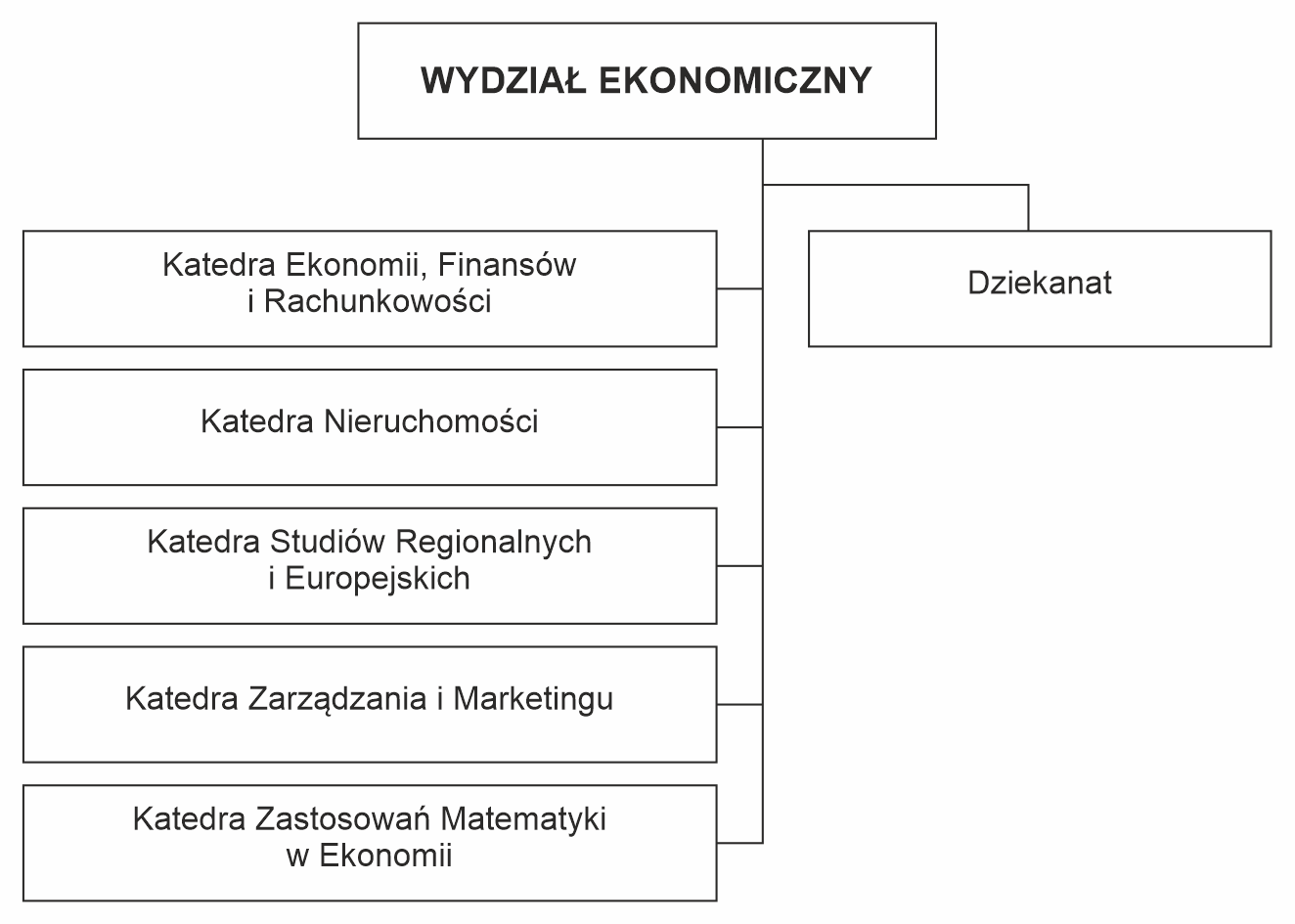 Załącznik nr 5
do zarządzenia nr 18 Rektora ZUT z dnia 9 lutego 2023 r.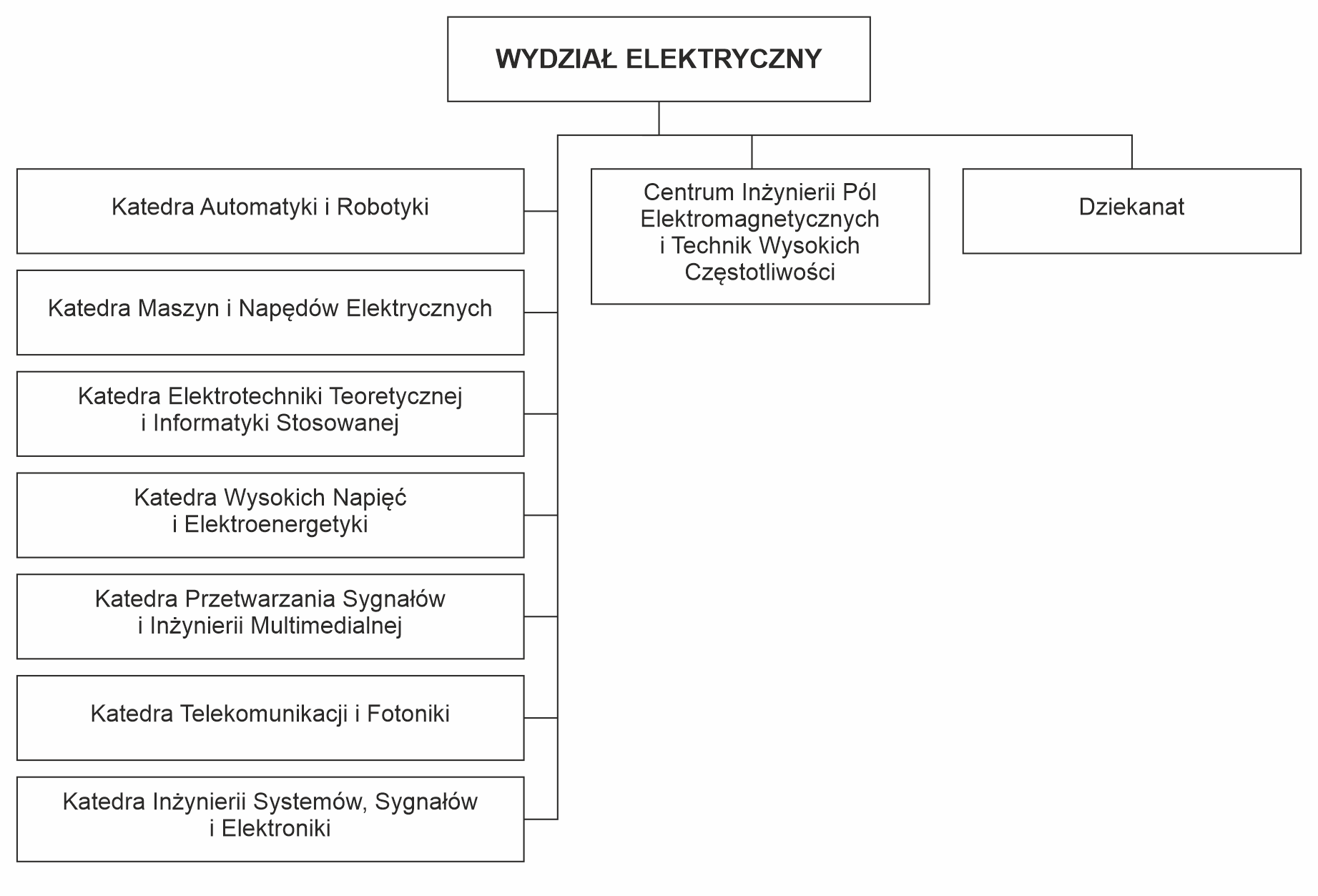 Załącznik nr 6
do zarządzenia nr 18 Rektora ZUT z dnia 9 lutego 2023 r.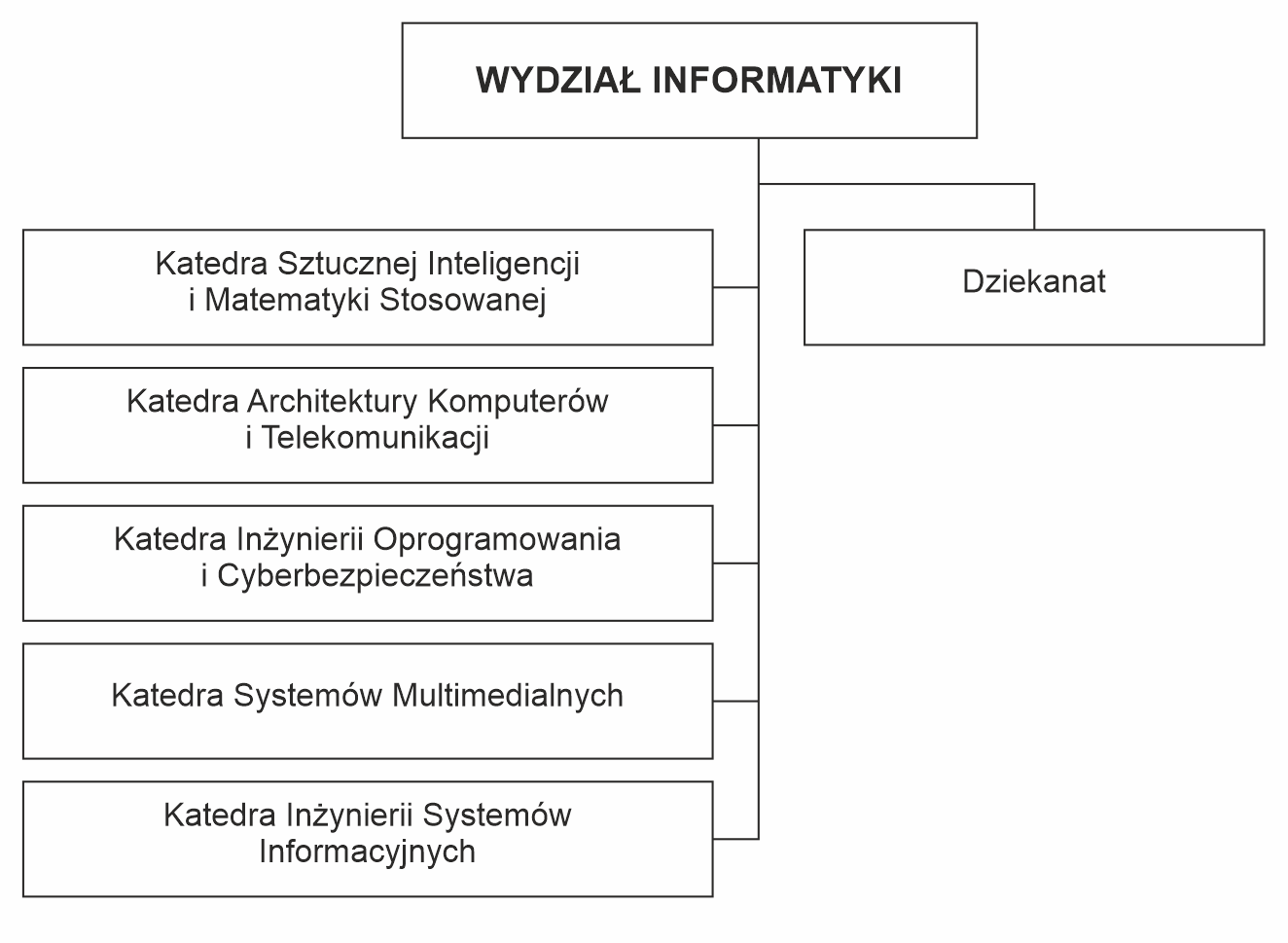 Załącznik nr 7
do zarządzenia nr 18 Rektora ZUT z dnia 9 lutego 2023 r.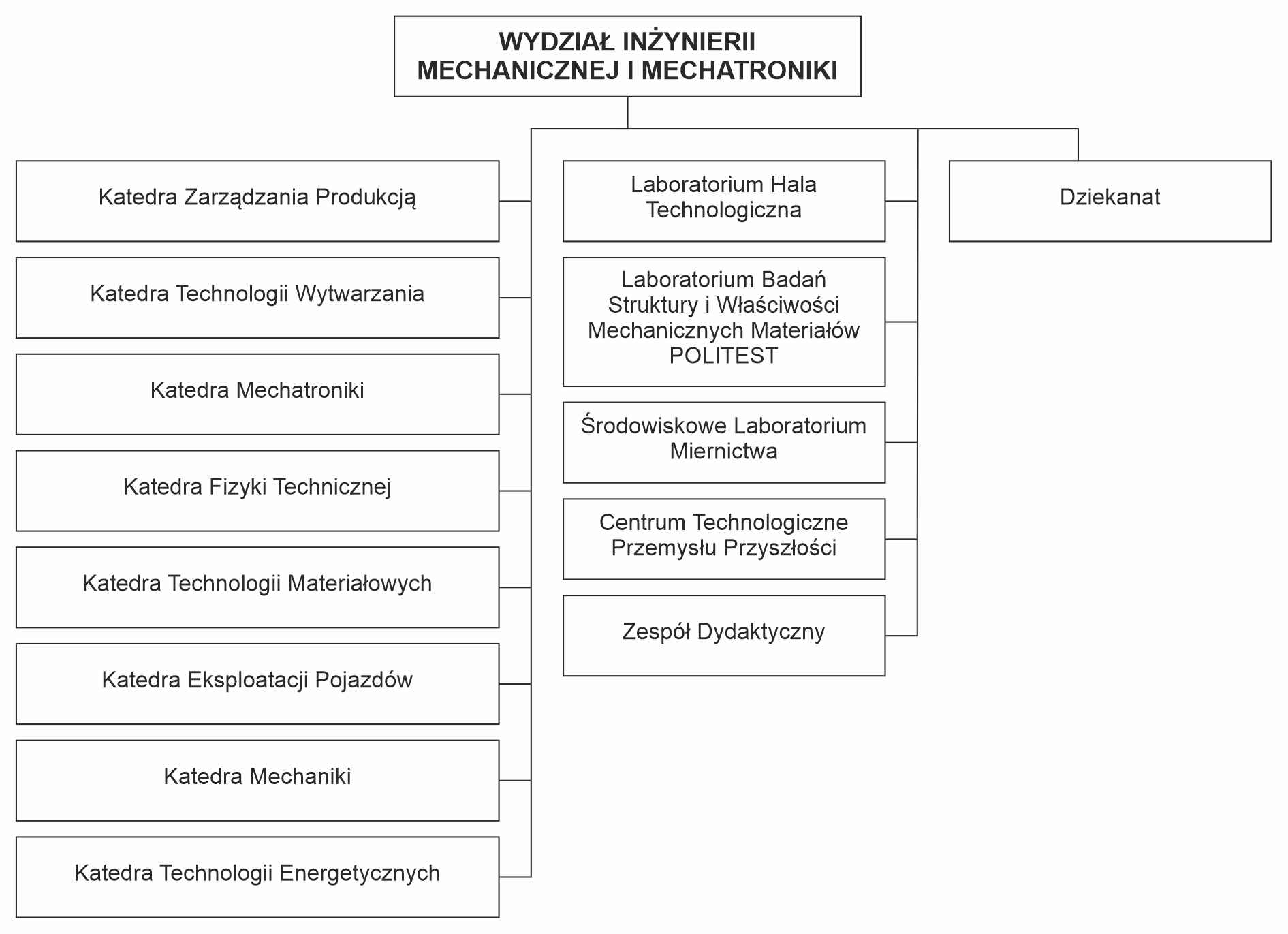 Załącznik nr 8
do zarządzenia nr 18 Rektora ZUT z dnia 9 lutego 2023 r.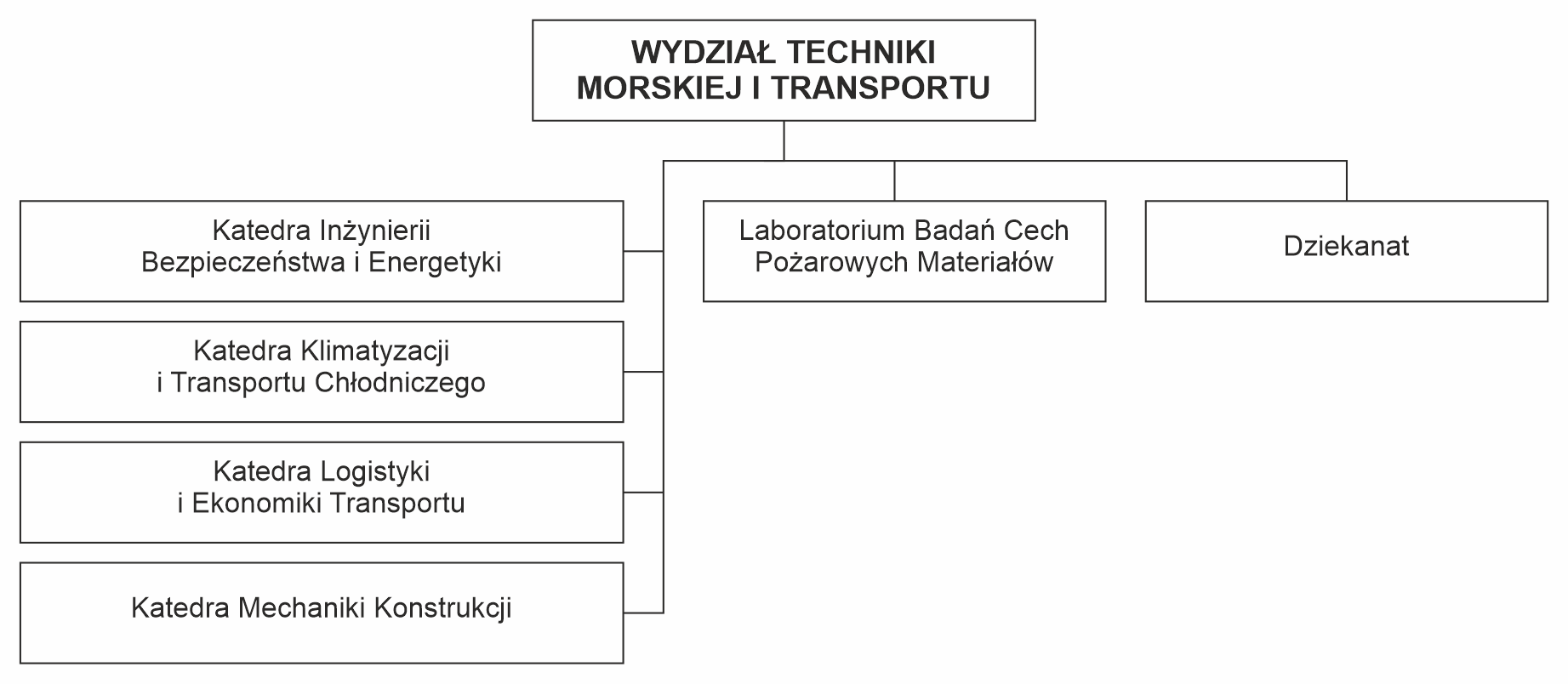 Załącznik nr 9
do zarządzenia nr 18 Rektora ZUT z dnia 9 lutego 2023 r.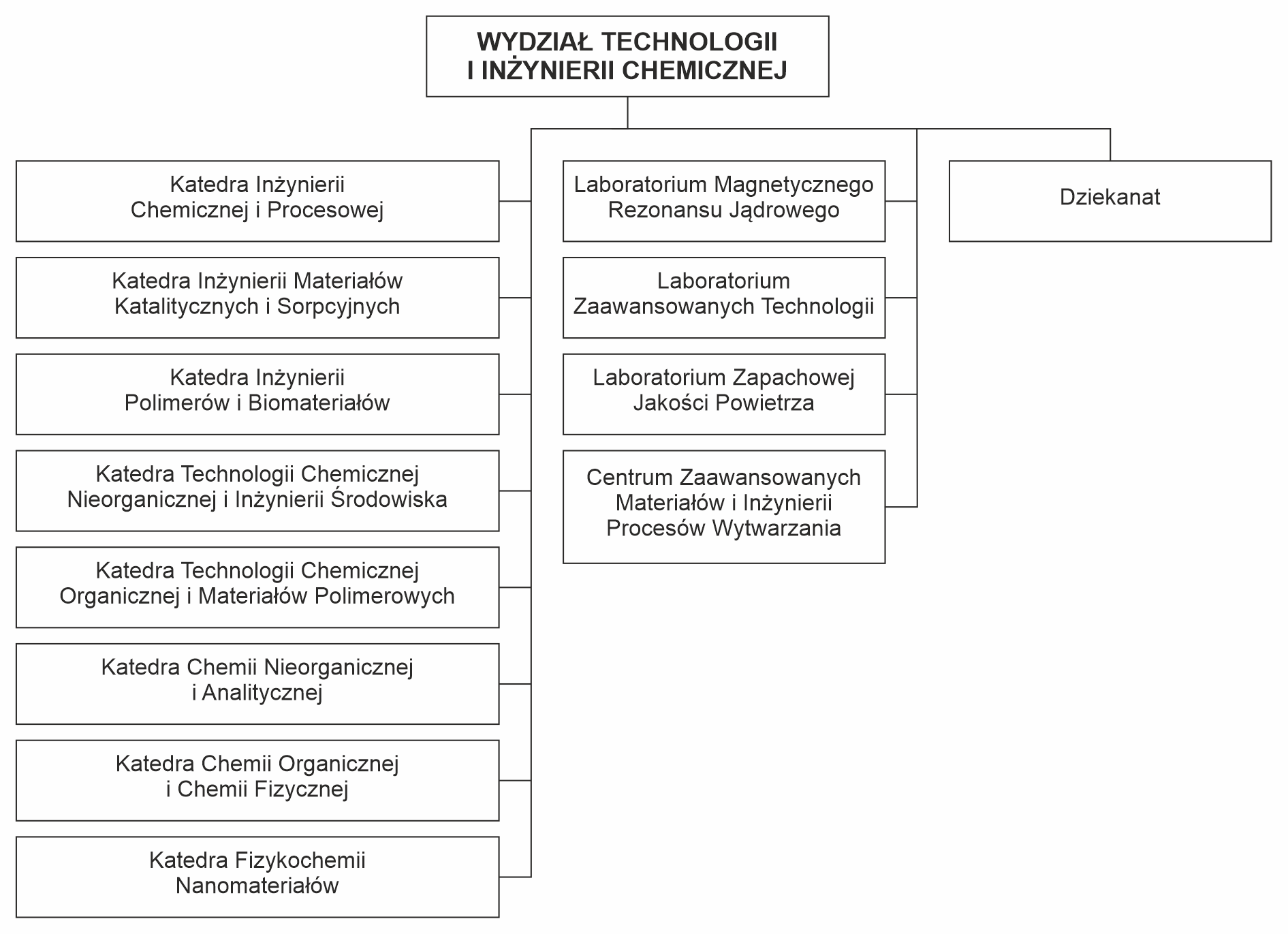 Załącznik nr 10
do zarządzenia nr 18 Rektora ZUT z dnia 9 lutego 2023 r..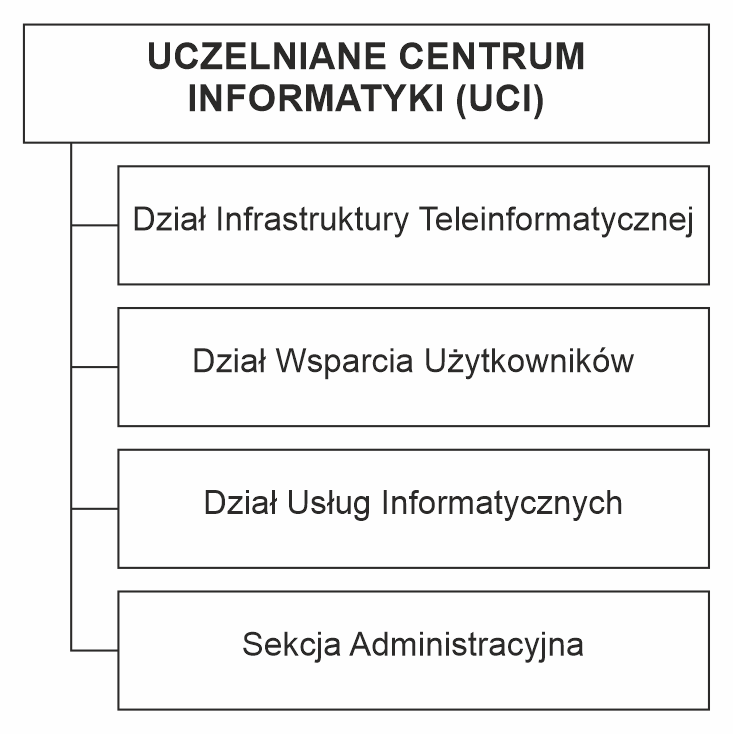 Załącznik nr 11
do zarządzenia nr 18 Rektora ZUT z dnia 9 lutego 2023 r.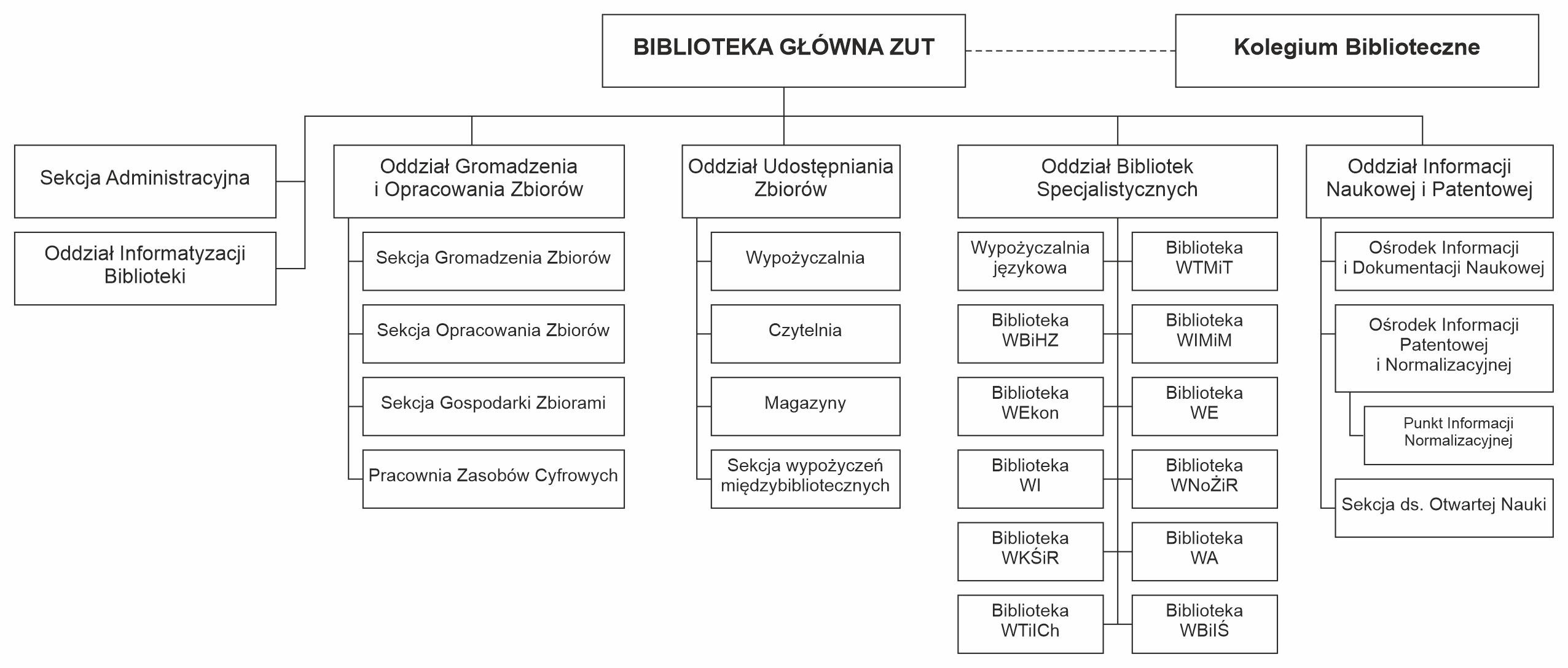 Załącznik nr 12
do zarządzenia nr 18 Rektora ZUT z dnia 9 lutego 2023 r.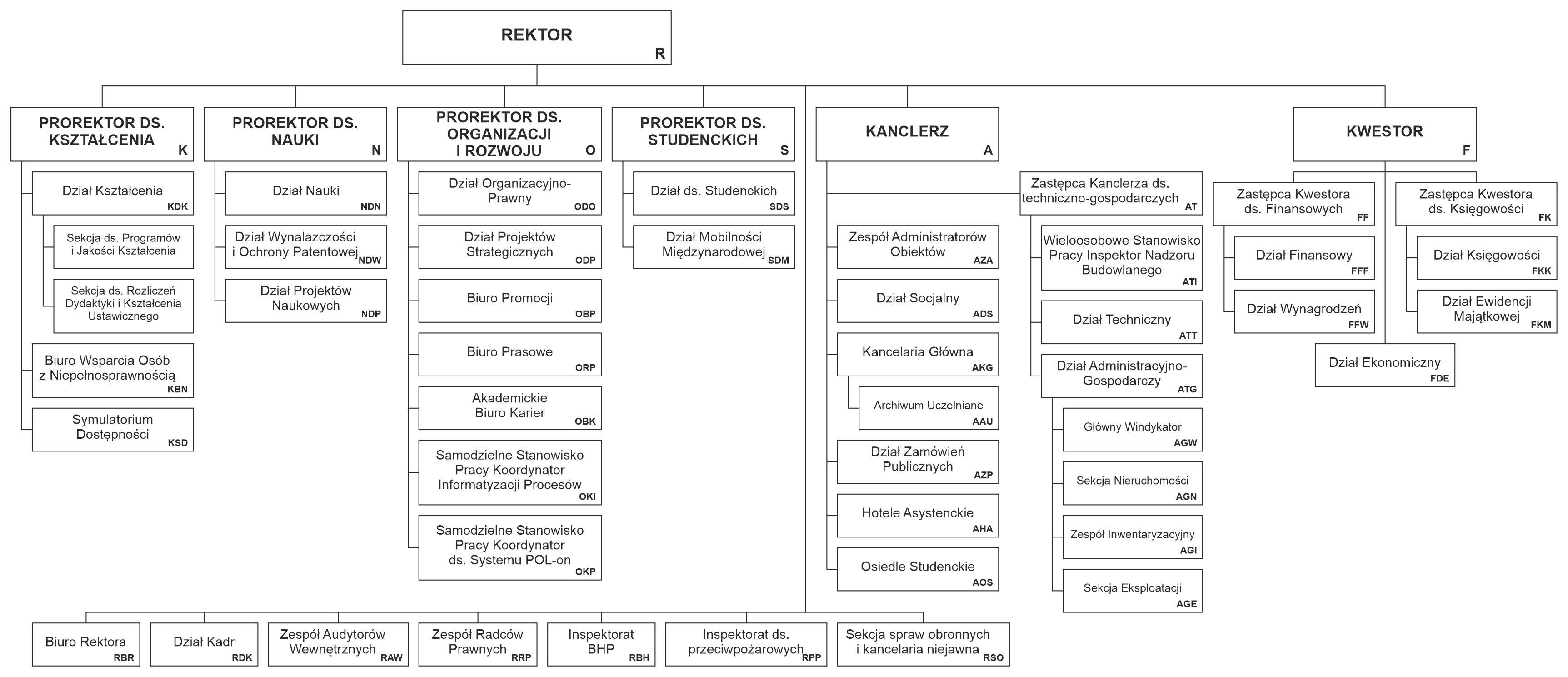 